16/2006 Sb.VYHLÁŠKAze dne 6. ledna 2006,kterou se provádějí některá ustanovení zákona o ekologickém zemědělstvíZměna: 80/2012 Sb.Změna: 142/2023 Sb.Ministerstvo zemědělství stanoví podle § 35 zákona č. 242/2000 Sb., o ekologickém zemědělství a o změně zákona č. 368/1992 Sb., o správních poplatcích, ve znění pozdějších předpisů, ve znění zákona č. 320/2002 Sb. a zákona č. 553/2005 Sb., (dále jen "zákon") k provedení § 4 odst. 2, § 6 odst. 11, § 14 odst. 2 a § 23 odst. 2 zákona:§ 1Předmět úpravyTato vyhláška upravuje v návaznosti na přímo použitelný předpis Evropské unie2) další podmínky hospodaření v ekologickém zemědělství.§ 2Chov hospodářských zvířat(K § 4 odst. 1 zákona)V ekologickém zemědělství je možné v souladu s právem Evropské unie2) chovat pouze tyto druhy hospodářských zvířat: skot, koně, prasata, ovce, kozy, jelenovité 4) , králíky, drůbež, ryby, živočichy pocházející z akvakultury, včely medonosné kraňské a hmyz určený k lidské spotřebě nebo k výrobě zpracované živočišné bílkoviny.§ 3zrušen§ 4Chov hmyzu(K § 14 odst. 2 zákona)(1) Hmyz určený k lidské spotřebě nebo k výrobě zpracované živočišné bílkoviny smí být chován pouze v substrátech, které pocházejí z ekologické produkce. Použití substrátů a krmiv živočišného původu je zakázáno.(2) Hmyz určený k lidské spotřebě nebo k výrobě zpracované živočišné bílkoviny musí být umístěn v boxu nebo kontejneru bez přístupu na volné prostranství, aby se zabránilo jeho úniku.(3) Pro účely šlechtění lze za účelem genetické regenerace populací doplnit chov o hmyz nepocházející z ekologického chovu. Hmotnost chovného hmyzu nepocházejícího z ekologického chovu nesmí u jednotlivých druhů překročit 0,5 % celkové hmotnosti ekologické produkce na druh a kalendářní rok.(4) Hmyz nepocházející z ekologického chovu je považován za ekologický, pokud byl po přechodné období uvedené v odstavci 5 chován odděleně od ostatního hmyzu. Přechodné období začíná nejdříve po zařazení hmyzu do produkční jednotky hmyzu.(5) Přechodné období je stanoveno pro hmyz určený k lidské spotřebě nebo k výrobě zpracované živočišné bílkoviny na jednu generaci od vajíčka k vajíčku.(6) Konstrukční prvky odchovného zařízenía) musí být vyrobeny z materiálů, které hmyz nemůže používat jako zdroj potravy, nebob) se musí skládat výhradně z materiálů, které hmyz může používat jako zdroj potravy a které splňují požadavky na krmiva použitelná v ekologickém zemědělství.§ 5zrušen§ 6Grafický znak(K § 23 zákona)Grafický znak, kterým se označí bioprodukt, biopotravina a ostatní bioprodukt, je uveden v příloze.§ 7Zrušovací ustanoveníZrušuje se:1. Vyhláška č. 53/2001 Sb., kterou se provádí zákon č. 242/2000 Sb., o ekologickém zemědělství a o změně zákona č. 368/1992 Sb., o správních poplatcích, ve znění pozdějších předpisů.2. Vyhláška č. 263/2003 Sb., kterou se mění vyhláška č. 53/2001 Sb., kterou se provádí zákon č. 242/2000 Sb., o ekologickém zemědělství a o změně zákona č. 368/1992 Sb., o správních poplatcích, ve znění pozdějších předpisů.3. Vyhláška č. 174/2004 Sb., kterou se mění vyhláška č. 53/2001 Sb., kterou se provádí zákon č. 242/2000 Sb., o ekologickém zemědělství a o změně zákona č. 368/1992 Sb., o správních poplatcích, ve znění pozdějších předpisů, ve znění vyhlášky č. 263/2003 Sb.§ 8ÚčinnostTato vyhláška nabývá účinnosti dnem 1. února 2006.Ministr:Ing. Mládek, CSc. v. r.PřílohaGrafický znak, kterým se označí bioprodukt, biopotravina a ostatní bioprodukt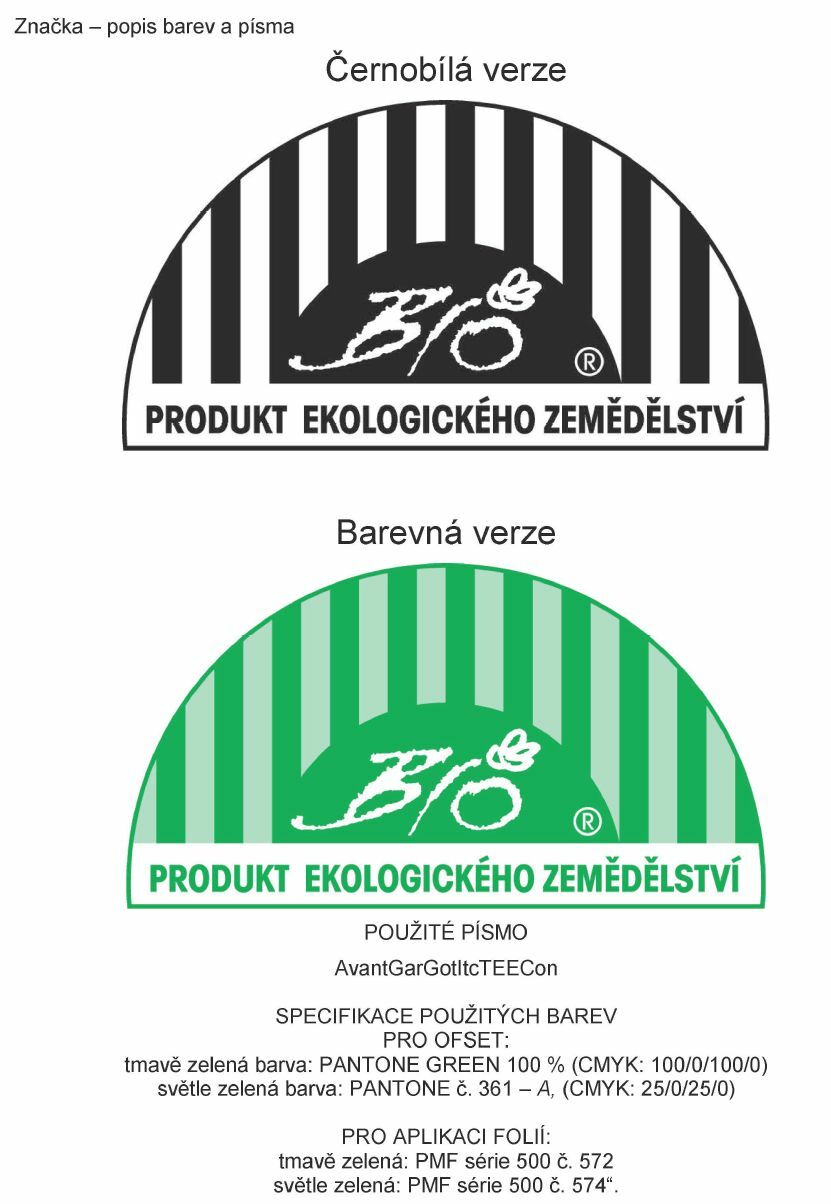 Příl.2zrušena2) Nařízení Evropského parlamentu a Rady (EU) 2018/848 ze dne 30. května 2018 o ekologické produkci a označování ekologických produktů a o zrušení nařízení Rady (ES) č. 834/2007, v platném znění.4) § 2 odst. 1 písm. w) zákona č. 154/2000 Sb., o šlechtění, plemenitbě a evidenci hospodářských zvířat a o změně některých souvisejících zákonů (plemenářský zákon), ve znění pozdějších předpisů.